ПРОТОКОЛ № 2Собрания Совета директоровСоюза «Черноморский Строительный Союз»г. Краснодар						             «02» марта 2018 г.		Время начала собрания 11 ч. 00 мин.		Время окончания собрания 12 ч. 00мин.	Присутствуют 3 из 3-х членов Совета директоров  Союза «Черноморский Строительный Союз»:Кобзев Р.С., Председатель Совета директоров Союза «Черноморский Строительный Союз» Чернобривко Вадим Викторович Гавря Олег ВалентиновичКворум для принятия решений- имеется.Приглашенные: директор Союза,  Рыкун С.С.Процедурные вопросы:Формулировка первого вопроса:Об избрании секретаря собрания и ответственного за подсчет голосов.Формулировка решения: Избрать секретарем собрания и ответственным за подсчет голосов Гавря О.В.Голосовали:За- единогласноПротив- нетВоздержались – нетПостановили: Избрать секретарем собрания и ответственным за подсчет голосов  Гавря О.В.					ПОВЕСТКА ДНЯ:О приеме в члены саморегулируемой организации Союз «Черноморский Строительный Союз».По первому   вопросу: слушали Рыкун С.С., директора Союза,  которая сообщила, что в связи с поступившими заявлениями от кандидатов в члены  Союза «Черноморский Строительный Союз» о приеме в члены, необходимо решить вопрос о приеме в члены Союза, следующих кандидатов:И предоставлении права осуществлять работы по строительству, реконструкции и ремонту особо опасных, технически сложных и уникальных объектов капитального строительства (за исключением объектов использования атомной энергии) следующим лицам: Заключение Контрольно-Экспертного  комитета по поступившим заявлениям и предоставленным  документам положительное. (Протокол № 2 от 28.02.2018г.)Голосовали:«За» - единогласно;«Против» - нет;«Воздержались» - нет.Постановили: Руководствуясь ст. 55.6 ГрК РФ, принять в члены Союза при условии уплаты взноса в компенсационный фонд возмещения вреда, а также в компенсационный фонд обеспечения договорных обязательств в случае, если в заявлении индивидуального предпринимателя или юридического лица о приеме в члены саморегулируемой организации указаны сведения о намерении принимать участие в заключении договоров строительного подряда с использованием конкурентных способов заключения договоров, следующих лиц:Предоставить право осуществлять работы по строительству, реконструкции и ремонту особо опасных, технически сложных и уникальных объектов капитального строительства (за исключением объектов использования атомной энергии) следующим лицам: Направить вышеназванным лицам уведомление о принятом решении с приложением копии настоящего решения.Настоящее решение о приеме в члены саморегулируемой организации вступает в силу со дня уплаты в полном объеме взноса (взносов) в компенсационный фонд (компенсационные фонды) саморегулируемой организации, а также вступительного взноса.  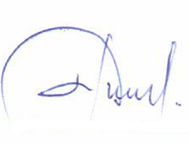 Председатель Совета Директоров			                                Кобзев Р.С.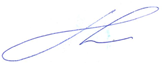 Секретарь									Гавря О.В.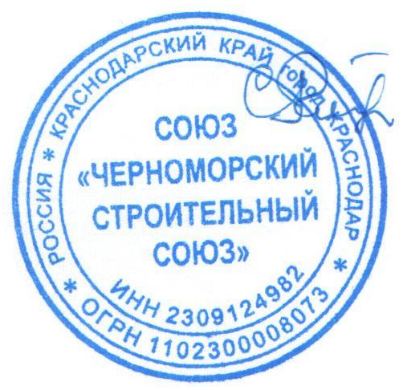 С протоколом ознакомленДиректор Союза «Черноморский Строительный Союз»			             Рыкун С.С. Номер п\пНаименование организацииИНН1ООО «КАЙМАН-СТРОЙ»23082161262ООО «ПожТехПром»23101352343ООО «ЭлектроСтройМонтаж»7536113707 Номер п\пНаименование организацииИНН1ООО «ПожТехПром»2310135234 Номер п\пНаименование организацииИНН1ООО «КАЙМАН-СТРОЙ»23082161262ООО «ПожТехПром»23101352343ООО «ЭлектроСтройМонтаж»7536113707 Номер п\пНаименование организацииИНН1ООО «ПожТехПром»2310135234